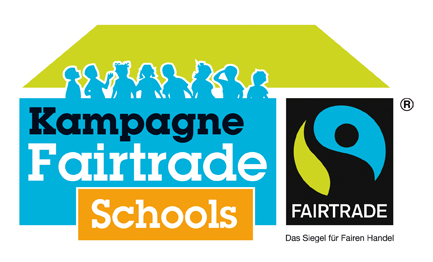 Fairer Handel im Unterricht 
Schulname
In mindestens zwei verschiedenen Klassenstufen/Jahrgängen muss in mindestens zwei unterschiedlichen Fächern der faire Handel im Unterricht behandelt werden. Optimal ist eine reguläre Verankerung im Lehrplan.Beschreibung der UnterrichtsstundeBeschreibung der Unterrichtsstunde....
DatumKlasse / KlassenstufeUnterrichtsfach